ЗАВТРАК(1-4; 5-9 классы)Чай с сахаромКапуста тушенаяМясо отварноеМасло сливочноеБатон нарезнойЗАВТРАК 2Плоды свежие (Яблоко)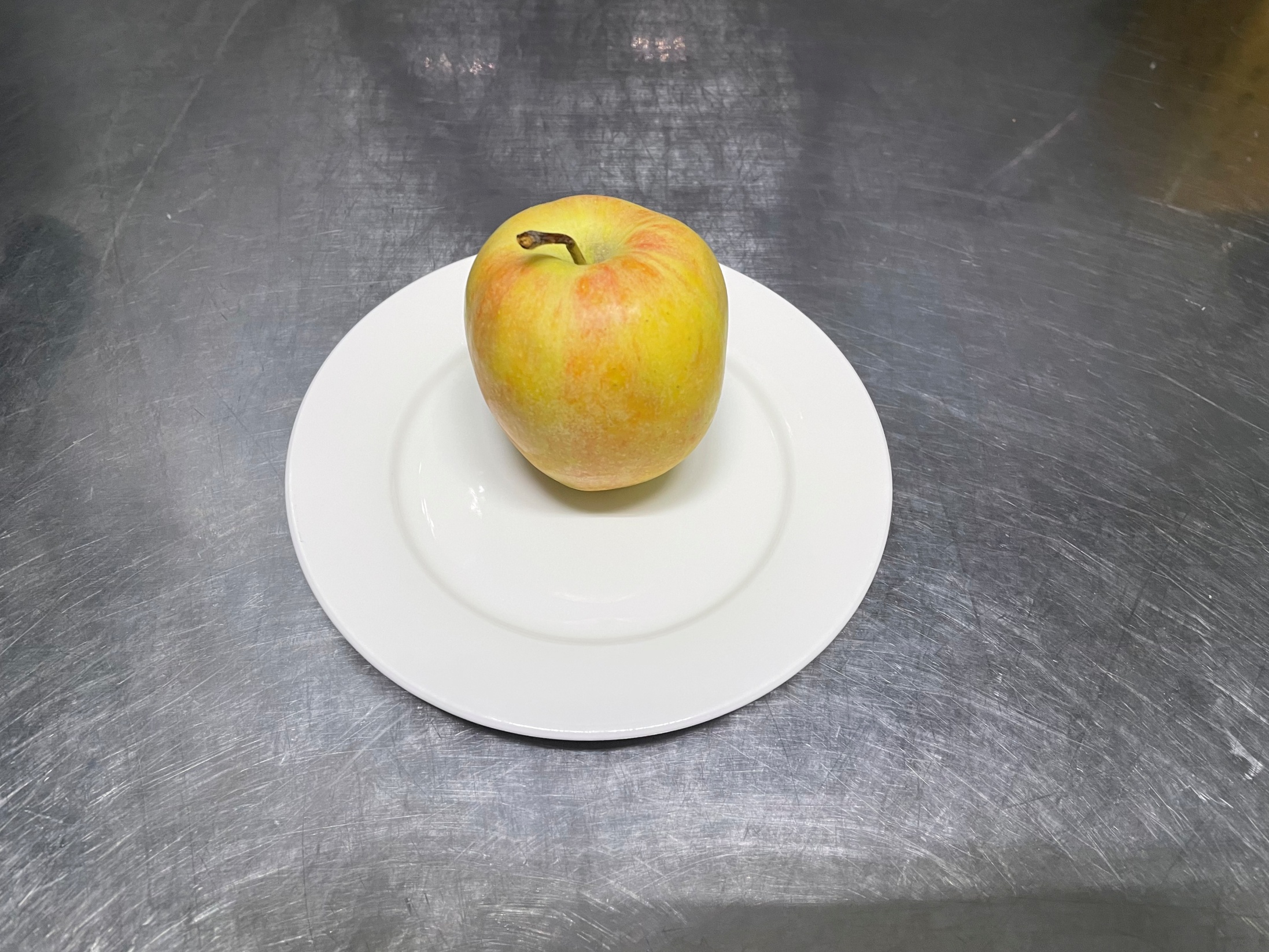 ОБЕД(1-4; 5-9 классы)Рассольник ленинградский Хлеб пшеничныйХлеб ржанойСалат из свеклы с сыром и чеснокомСельдь с картофелем и масломКомпот из ягодПОЛДНИК(интернат 7-11 лет; 12-18 лет)Напиток шиповникаБлинчики с джемом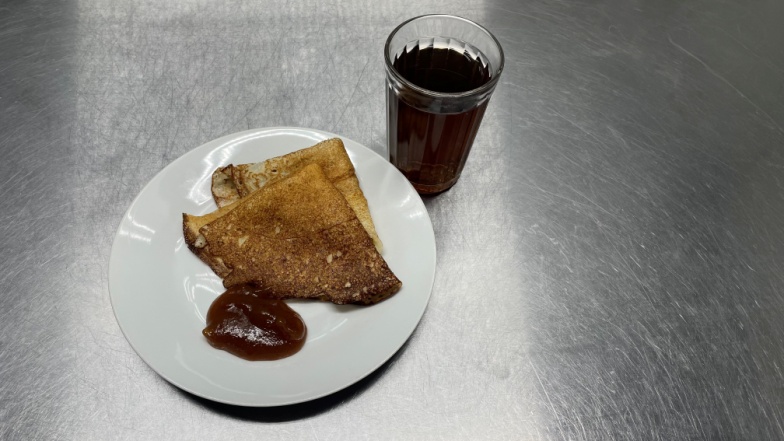 УЖИН(интернат 7-11 лет; 12-18 лет)Салат из свежих помидорРагу из птицыХлеб пшеничныйНапиток клюквенныйУЖИН 2Простокваша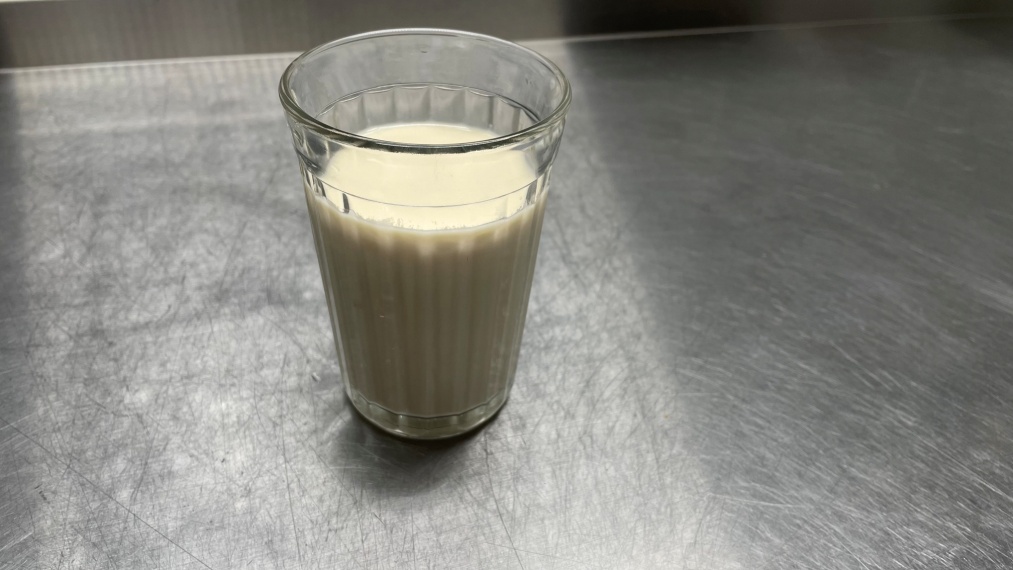 